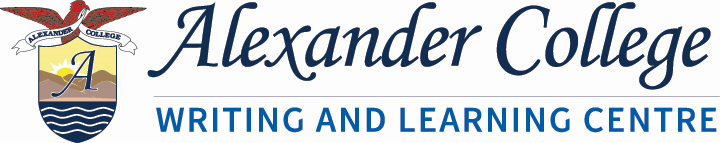 Cause or Effect Essay Outline (Short Essay)Name: 						Student #:Essay title:Part I. IntroductionIntroduce your topic:Thesis statement:Part II. Supporting ArgumentsSection A. Cause or Effect #1Body Paragraph 1 Topic Sentence:Body Paragraph 1 Supporting Points:Section B. Cause or Effect #2Body Paragraph 2 Topic Sentence:Body Paragraph 2 Supporting Points:Section C. Cause or Effect #3Body Paragraph 3 Topic Sentence:Body Paragraph 3 Supporting Points:Part III. ConclusionRestate Thesis Statement:Summarize Main Points:Final Thought:*Remember to create a Works Cited (MLA) page*For additional help, please make an appointment with a Writing & Learning Centre Humanities specialist at: https://alexander.mywconline.com/